Obec Ločenice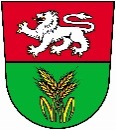 OZNÁMENÍV souladu s § 93 odst.1, 2) zákona č.128/2000 Sb., o obcích( obecních zařízeních) ve znění pozdějších předpisů, svolávám 43 . zasedání Zastupitelstva obce Ločenice na středu 08.08.2018  od 16:30 hod, zasedání se koná na Obecním úřadě Ločenice čp.158.1. Přivítání, schválení pořadu jednání a ověřovatelů zápisu2. Schválení dodatku č.01/2018 ke smlouvě o dílo č.23/2017.3. Schválení dodatku č.02/2018 ke smlouvě o dílo č.23/20174. Schválení objednávky na napojení nové větve kanalizace.5. Schválení dodatku č.16  ke smlouvě č.60024/98 na sběr, svoz a odstranění komunálního   odpadu.Písemnost byla zveřejněna na úřední desce i způsobem umožňující dálkový přístup na www.locenice.cz : Vyvěšeno dne: 01.08.2018Sejmuto dne :   10.08.2018                                                      Starosta obce                                                                                                 Jaroslav Bína               